ΕΡΓΑΣΤΗΡΙΑ   ΔΕΞΙΟΤΗΤΩΝΥΠΟΔΕΙΓΜΑ ΣΧΕΔΙΟΥ ΔΡΑΣΗΣ ΤΗΣ ΣΧΟΛΙΚΗΣ ΜΟΝΑΔΑΣΣΧΟΛΙΚΟ ΕΤΟΣ 2022-20234ο ΔΗΜΟΤΙΚΟ ΣΧΟΛΕΙΟ ΧΙΟΥΥΠΕΥΘΥΝΟΣ ΣΥΝΤΟΝΙΣΤΗΣ ΕΚΠΑΙΔΕΥΤΙΚΟΥ ΕΡΓΟΥ  Β΄ΠΕΚΕΣ Β. ΑΙΓΑΙΟΥ: ΒΟΥΛΓΑΡΗΣ ΣΤΑΜΑΤΗΣ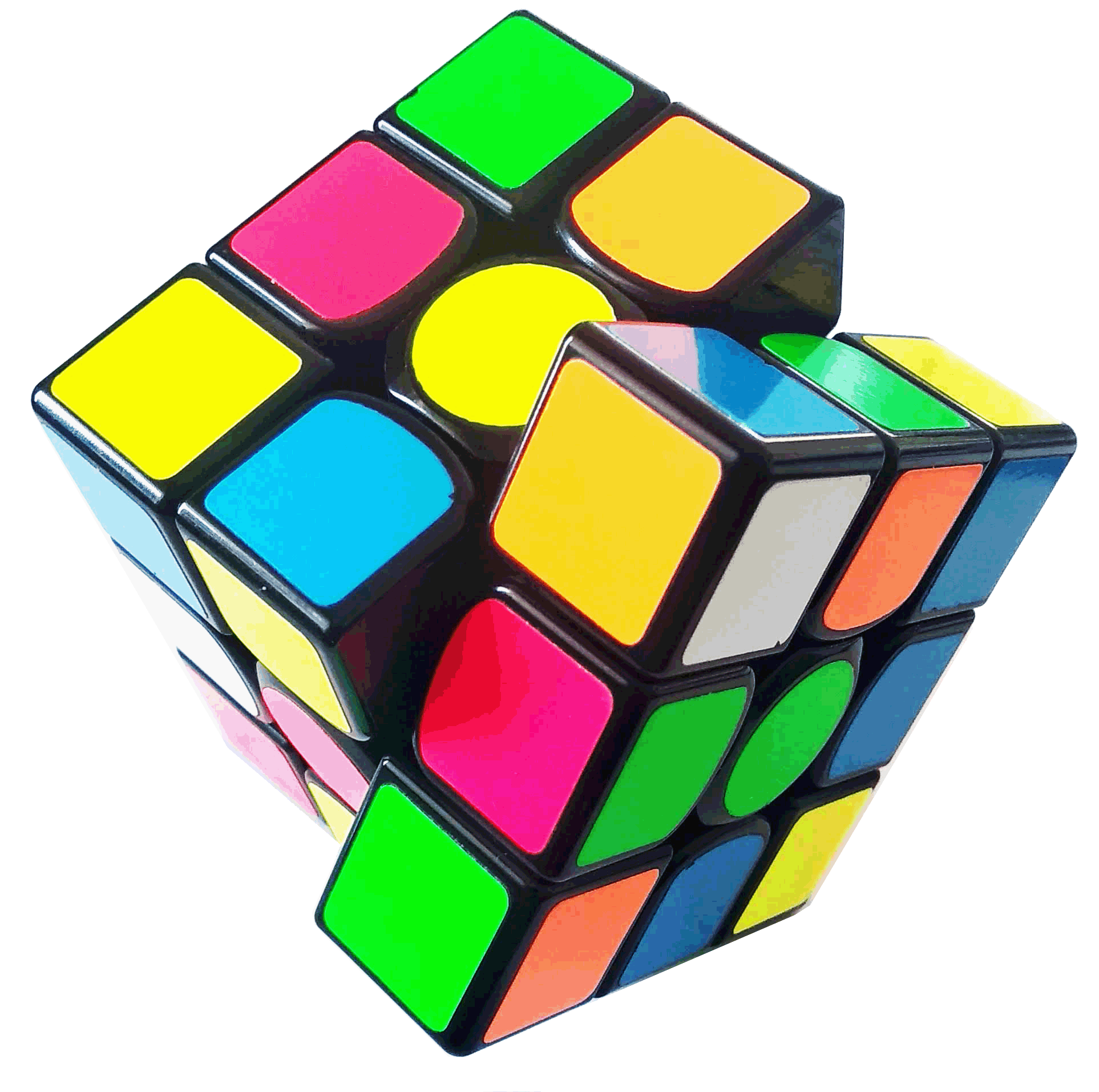 ΕΡΓΑΣΤΗΡΙΑΔΕΞΙΟΤΗΤΩΝ4ο ΔΗΜΟΤΙΚΟ ΣΧΟΛΕΙΟ ΧΙΟΥΣΧΕΔΙΟ ΔΡΑΣΗΣ της Σχολικής Μονάδας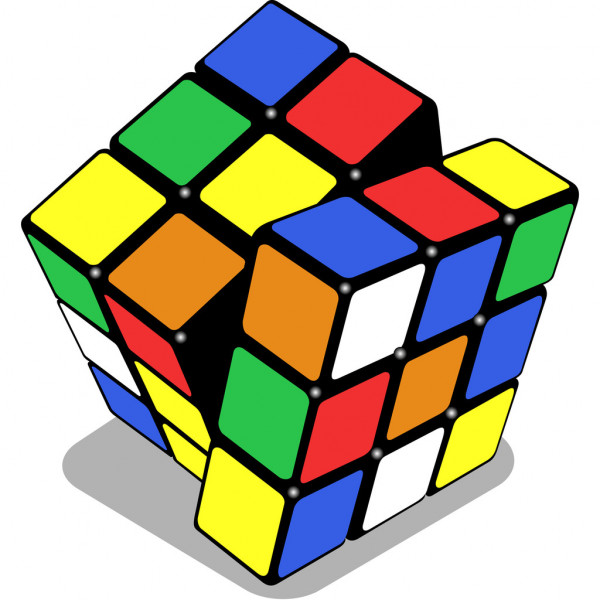 ΕΡΓΑΣΤΗΡΙΑ ΔΕΞΙΟΤΗΤΩΝΣΧΕΔΙΟ ΔΡΑΣΗΣ ΣΧΟΛΙΚΗΣ ΜΟΝΑΔΑΣ- 4ο ΔΗΜΟΤΙΚΟ ΣΧΟΛΕΙΟ ΧΙΟΥΣΧΟΛΙΚΟ ΕΤΟΣ 2022-2023ΕΡΓΑΣΤΗΡΙΑ ΔΕΞΙΟΤΗΤΩΝΣΧΕΔΙΟ ΔΡΑΣΗΣ ΣΧΟΛΙΚΗΣ ΜΟΝΑΔΑΣ- 4ο ΔΗΜΟΤΙΚΟ ΣΧΟΛΕΙΟ ΧΙΟΥΣΧΟΛΙΚΟ ΕΤΟΣ 2022-2023Σχολική μονάδα4ο ΔΗΜΟΤΙΚΟ ΣΧΟΛΕΙΟ ΧΙΟΥΔιευθύντρια : Μαρία Κέρογλου4ο ΔΗΜΟΤΙΚΟ ΣΧΟΛΕΙΟ ΧΙΟΥΔιευθύντρια : Μαρία ΚέρογλουΑριθμός τμημάτων66Αριθμός μαθητών/μαθητριών σχολικής μονάδας8181Αριθμός εκπαιδευτικών σχολικής μονάδας1717Αριθμός εκπαιδευτικών που συμμετέχουν στα Εργαστήρια δεξιοτήτων66Βασικός προσανατολισμός του ετήσιου Σχεδίου Δράσης (Πλεονεκτήματα-μειονεκτήματα)Βασικός προσανατολισμός του ετήσιου Σχεδίου Δράσης (Πλεονεκτήματα-μειονεκτήματα)Το όραμά μαςΝα είμαστε ένα σχολείο ανοιχτό στην κοινωνία και στις αλληλεπιδράσεις, δεκτικό στη διαφορετικότητα που θεωρούμε ότι πλουτίζει τα πνευματικά και συναισθηματικά μας ερεθίσματα και συντελεί  στη φυσιολογική δική μας συμπερίληψη σε έναν κόσμο πολύχρωμο από κάθε άποψηΝα προωθούμε τον διάλογο και την μαθητοκεντρική και ερευνητική μάθησηΝα εξαλείφουμε τις αφορμές και να διερευνούμε και να θεραπεύουμε τις αιτίες του σχολικού εκφοβισμού και του κοινωνικού, φυλετικού και έμφυλου ρατσισμούΝα προσανατολίζουμε κάθε ενέργειά μας και κάθε διαδικασία μαθησιακή, συγκρουσιακή, κοινωνική με γνώμονα την αλληλεγγύη, την συλλογικότητα και την εμβίωση ειρηνικών τεχνικώνΝα αφομοιωθεί στη θεωρία και στην πράξη από όλα τα μέλη της σχολικής μας κοινότητας, εκπαιδευτικούς ,μαθητές, γονείς και βοηθητικό προσωπικό η ελευθερία έκφρασης, έρευνας, συζήτησης, πειραματισμού στα πλαίσια της ευγένειας και της σύγκλισης προς την καλύτερη δυνατή πρότασηΟ σχολικός χώρος να συνιστά για όλους ένα πεδίο βιωματικής μάθησης, έρευνας, ανεστραμμένης διδασκαλίας, συνεργασίας, αλληλοεκτίμησης και εμπιστοσύνης πάντα μέσα στα παιδαγωγικά και εκπαιδευτικά νομικά πλαίσιαΝα γίνεται διάχυση των σχολικών δράσεων  και προγραμμάτων στην τοπική κοινωνία και να υπάρχει συνεργασία με πρόσωπα και φορείς που εξυπηρετούν το εκπαιδευτικό μας πρόγραμμα και συντελούν στην ανάπτυξη του κοινωνικού και εξωστρεφούς προφίλ του σχολείου μαςΝα συνεχιστούν οι διασχολικές συνεργασίες, η γόνιμη συμμετοχή μας στο Δίκτυο ASPnet συνδεδεμένων σχολείων της UNESCO και να ενθαρρύνονται πάντα λοιπές συμμετοχές μας και δράσεις σε καινοτόμα προγράμματαΒασική ομπρέλα των στόχων μας να είναιΟ αειφόρος τρόπος ζωής και σκέψηςΗ καλλιέργεια γνώσεων και συμπεριφορών και η υλοποίηση δράσεων που οικοδομούν στην προσωπικότητα των μαθητών/τριών την έννοια της ατομικής ευθύνης και της συλλογικής ενέργειας και οδηγούν στην συνειδητοποίηση της ιδιότητας του Παγκόσμιου Πολίτη και του Πρέσβη                             του Πολιτισμού της ΕιρήνηςΗ Διαπολιτισμική Μάθηση, η αποδοχή της διαφορετικότητας και η γνώση της παγκόσμιας τεχνολογικής, επιστημονικής, πολιτιστικής, οργανωσιακής κληρονομιάςΣτόχοι της σχολικής μονάδας σε σχέση με τις τοπικές και ενδοσχολικές ανάγκες Στοχεύσαμε στην αξιοποίηση των ΔΥΝΑΤΩΝ ΣΗΜΕΙΩΝ του σχολείου μας και στην αντίστοιχη βελτίωση των ΑΔΥΝΑΜΩΝ ΣΤΗΜΕΙΩΝ.ΔΥΝΑΤΑ ΣΗΜΕΙΑ:Το εξαιρετικό σχολικό κλίμα μεταξύ των μελών της σχολικής κοινότητας, εκπαιδευτυικών-μαθητών γονέων, βοηθητικού προσωπικού που εξασφαλίζει συνεργασία και αλληλοκατανόηση και άρτια οργάνωση του σχολείουΤο εξαιρετικό επαγγελματικό και επιστημονικό επίπεδο των εκπαιδευτικώνΤις ταλαντούχες κλίσεις εκπαιδευτικών , μαθητών και γονέων που μπορούν να αξιοποιηθούν πολυσχιδώς προς όφελος του σχολείου και να ενθαρρύνουν την ανάδειξη κλίσεων σε όλους τους μαθητέςΤο πολύ καλό μαθησιακό και γνωσιακό επίπεδο των μαθητών και την γενικά καλή (εκτός ορισμένων αποκλίσεων)συναισθηματική τους ωριμότητα ΑΔΥΝΑΜΑ ΣΗΜΕΙΑΑδυναμία των περισσότερων οικογενειών δυνατότητας παροχής πλουραλιστικών ερεθισμάτων σε πολιτιστικό επίπεδο και σε δεξιότητες κοινωνικής ζωής και τεχνολογίας, παρά την διάθεση και την καλή πρόθεση των γονέων λόγω πολύωρων επαγγελματικών υποχρεώσεων και άλλων δυσχερειώνΕμμονική προσκόλληση των μαθητών –παρά τις προσπάθειες των γονέων και εκπαιδευτικών-στο σπίτι με την μη παραγωγική αξιοποίηση του ιντερνετ(παιχνίδια)Η δυσκολία μεγάλης μερίδας γονέων στην χρήση νέων ψηφιακών τεχνολογιών που παρακωλύει την άρτια επικοινωνία τους με επιτεύγματα ή ανακοινώσεις του σχολείου χωρίς έγχαρτη ανταλλαγή Η συναισθηματική ανωριμότητα και ανασφάλεια που παρουσιάζουν κάποια παιδιά αλλά και η φυσιολογική ανάγκη των περισσότερων για ψυχολογική υποστήριξη και ενδυνάμωση με παράλληλη ενθάρρυνση της εξωστρέφειας και ανάδειξη των κλίσεών τους στο σχολικό περιβάλλονΟι στόχοι του σχολείου μας καθορίζονται από το όραμά μας και εξυπηρετούνται με την καλλιέργεια των παρακάτω δεξιοτήτων: Α. Δεξιότητες του νου 1.Στρατηγική σκέψη 2.Επίλυση προβλημάτων 3.Μελέτη περιπτώσεων (case studies) 4.Κατασκευές 5.Πλάγια σκέψη  Β. Δεξιότητες της τεχνολογίας και της επιστήμης 1.Δεξιότητες Μοντελισμού και προσομοίωσης 2.Πληροφορικό γραμματισμό (ICT literacy) 3.Ψηφιακό γραμματισμό (digital literacy) 4.Τεχνολογικό γραμματισμό (technology literacy) 5.Γραμματισμό στα μέσα (media literacy) 6.Ευχέρεια στην Ηλεκτρονική Διακυβέρνηση 7.Ψηφιακές Ανθρωπιστικές Επιστήμες 8.Ασφαλή πλοήγηση στο διαδίκτυο (αντιμετώπιση phising, cyberbullying, κ.ά.) 9.Προστασία από εξαρτητικές συμπεριφορές στις τεχνολογίες 10.Δεξιότητες δημιουργίας και διαμοιρασμού ψηφιακών δημιουργημάτων 11.Συνδυαστικές δεξιότητες ψηφιακής τεχνολογίας, επικοινωνίας και συνεργασίας 12.Δεξιότητες ανάλυσης και παραγωγής περιεχομένου σε έντυπα και ηλεκτρονικά μέσα 13.Δεξιότητες διεπιστημονικής και διαθεματικής χρήσης των νέων τεχνολογιών Γ. Δεξιότητες ζωής 1.Αυτομέριμνα 2.Κοινωνικές Δεξιότητες- Πολιτειότητα 3.Ενσυναίσθηση και ευαισθησία 4.Προσαρμοστικότητα 5.Ανθεκτικότητα 6.Υπευθυνότητα 7.Πρωτοβουλία 8.Οργανωτική ικανότητα 9.Προγραμματισμός,Παραγωγικότητα  Δ. Δεξιότητες μάθησης (4 Cs) 1.Κριτική σκέψη (Critical thinking) 2.Επικοινωνία (Communication) 3.Συνεργασία (Collaboration) 4.Δημιουργικότητα (Creativity) Ο ΠΡΟΓΡΑΜΜΑΤΙΣΜΟΣ ΤΩΝ ΕΡΓΑΣΤΗΡΙΩΝ  ΑΝΑ ΘΕΜΑΤΙΚΗ ΕΝΟΤΗΤΑΟ ΠΡΟΓΡΑΜΜΑΤΙΣΜΟΣ ΤΩΝ ΕΡΓΑΣΤΗΡΙΩΝ  ΑΝΑ ΘΕΜΑΤΙΚΗ ΕΝΟΤΗΤΑ1ος θεματικός κύκλος: «Ζω καλύτερα - Ευ Ζην»Διάρκεια: Οκτώβρης 2022—Νοέμβρης 2022ως προς τη  Θεματική Ενότητα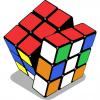 Ζω καλύτερα- Ευ ζην Α ΤΑΞΗ-ΥΠΟΘΕΜΑΤΙΚΗ: ΥΓΕΙΑ ΥΠΕΥΘΥΝΗ ΕΚΠ/ΚΟΣ: ΒΑΣΙΛΙΚΗ ΚΟΛΛΙΑΤΙΤΛΟΣ «Τρώω υγιεινά, μεγαλώνω σωστά»Δεξιότητες στόχευσης του εργαστηρίου: Α) Δεξιότητες 21ου αιώνα (4cs)Δημιουργικότητα, Επικοινωνία, Κριτική σκέψη, Συνεργασία Ψηφιακή επικοινωνία, Ψηφιακή συνεργασία, Ψηφιακή δημιουργικότητα, Ψηφιακή κριτική σκέψη, Συνδυαστικές δεξιότητες ψηφιακής τεχνολογίας, επικοινωνίας και συνεργασίας)Β)Δεξιότητες ΖωήςΑυτομέριμνα, Κοινωνικές δεξιότητες, Ενσυναίσθηση και Ευαισθησία, Προσαρμοστικότητα, ΥπευθυνότηταΓ)Δεξιότητες της τεχνολογίας, της μηχανικής και της επιστήμηςΠληροφορικός-γραμματισμός, Ψηφιακός γραμματισμός, Δεξιότητες δημιουργίας και διαμοιρασμού ψηφιακών δημιουργημάτων, Δεξιότητες ανάλυσης και παραγωγήςΠεριεχομένου σε έντυπα και ηλεκτρονικά μέσα, Δεξιότητες διεπιστημονικής και διαθεματικής χρήσης των νέων τεχνολογιών)Δ)Δεξιότητες του νουΟργανωσιακή σκέψη, Μελέτη περιπτώσεων και Επίλυση προβλημάτων, Κατασκευές, παιχνίδια, εφαρμογές,  Ρουτίνες σκέψης καιαναστοχασμόςΕΡΓΑΣΤΗΡΙΑ:Φτιάχνουμε τους κανόνες της ομάδας–Συμβόλαιο τάξηςΤι μου προσφέρει το αγαπημένο μου φαγητόΔιατροφική πυραμίδα-ομάδες τροφίμωνΕποχιακά φρούτα-λαχανικα3 χρυσοί κανόνες:Νερό-υγιεινή διατροφή-άσκησηΦτιάχνω ένα υγιεινό πιάτοΑξιολόγησηΒ ΤΑΞΗ-ΥΠΟΘΕΜΑΤΙΚΗ:ΨΥΧΙΚΗ Κ ΣΥΝΑΙΣΘΗΜΑΤΙΚΗ ΥΓΕΙΑ-ΠΡΟΛΗΨΗΥΠΕΥΘΥΝΗ ΕΚΠΑΙΔΕΥΤΙΚΟΣ: ΟΛΓΑ ΚΑΣΤΑΝΑΤΙΤΛΟΣ: «ΟΙ ΩΡΕΣ ΣΤΗΝ ΤΑΞΗ ΤΟΥ ΣΧΟΛΕΙΟΥ ΜΟΥ»Στόχος των εργαστηρίων είναι η καλλιέργεια των δεξιοτήτων μάθησης του 21ου αιώνα (κριτική σκέψη, επικοινωνία, συνεργασία, δημιουργικότητα), και των δεξιοτήτων της ζωής (αυτομέριμνα, κοινωνικές δεξιότητες, ενσυναίσθηση και ευαισθησία, πολιτειότητα, προσαρμοστικότητα, ανθεκτικότητα, υπευθυνότητα, επίλυση συγκρούσεων)ΕΡΓΑΣΤΗΡΙΑ1)Ας γνωριστούμε -ποιοι είμαστε;Η τάξης μας - Όλοι/ες μοναδικοί/ές και όλοι/ες πολύτιμοι/ες2) Το δικό μας ταξίδι Τι κάνουμε στην τάξη μας 3) Οι αξίες μας οδηγούν.Οι κανόνες της τάξης μας.4) Ξεπερνώντας τις δυσκολίες5) Οι κανόνες … με τον δικό μου (μας) τρόπο.Το σύμβολο της ομάδας μας6) Πιστεύω στον εαυτό μου.Νοιάζομαι για τους/τις άλλους/ες.Όλοι/ες μαζί προχωράμε μπροστά7) Η ομάδα μας … σε δράσηΓ ΤΑΞΗ-ΥΠΟΘΕΜΑΤΙΚΗ: ΓΝΩΡΙΖΩ ΤΟ ΣΩΜΑ ΜΟΥ-ΣΕΞΟΥΑΛΙΚΗ ΑΓΩΓΗ ΥΠΕΥΘΥΝΗ ΕΚΠΑΙΔΕΥΤΙΚΟΣ: ΑΝΤΩΝΙΟΥ ΑΓΓΕΛΙΚΗΤΙΤΛΟΣ: «ΓΝΩΡΙΖΩ – ΑΓΑΠΩ – ΦΡΟΝΤΙΖΩ – ΠΡΟΣΤΑΤΕΥΩ ΤΟ ΣΩΜΑ ΜΟΥ»(σεξουαλική αγωγή)ΣΤΟΧΟΣ: Μάθησης, κοινωνικής ζωής, τεχνολογίας, δεξιότητες   του νου     ΕΡΓΑΣΤΗΡΙΑΑπό το «εγώ» στο «εμείς»Φτιάχνουμε τους κανόνες της ομάδας μας μαθαίνουμε πώς θα δουλέψουμεΜεγαλώνω και αλλάζω και είναι…οκ!!!Το σώμα μου και τα αναπαραγωγικά μέρηΠώς φαίνεται το σώμα μου στο διαδίκτυο;Τα δικαιώματα είναι για όλες / όλους ίδιαΒάζω στόχους και προχωρώ – Με μαθαίνω, με αγαπώ και στους άλλους θα το πωΔ ΤΑΞΗ-ΥΠΟΘΕΜΑΤΙΚΗ: ΟΔΙΚΗ ΑΣΦΑΛΕΙΑ-ΥΓΕΙΑΥΠΕΥΘΥΝΗ ΕΚΠΑΙΔΕΥΤΙΚΟΣ: ΒΟΥΡΛΙΔΗ ΔΗΜΗΤΡΑΤΙΤΛΟΣ:  «Μαθαίνω να τρώω υγιεινά, μαθαίνω να τρώω σωστά» (ΥΓΕΙΑ:Διατροφή-Αυτομέριμνα, Οδική Ασφάλεια)ΣΤΟΧΟΣ: Δεξιότητες του 21ου (4C’s): Οι μαθητές/τριες να ερμηνεύσουν και να κατανοήσουν πλήρως  τη σημασία της υγιεινής διατροφής μέσα από πολλαπλές οπτικές και απαλλαγμένη από πεποιθήσεις και προσωπικές προκαταλήψεις ( Κριτική Σκέψη), να μετασχηματίσουν τα προσωπικά τους βιώματα με την κατασκευή ενός παιχνιδιού ( Δημιουργικότητα), να συνεργαστούν με τα μέλη της ομάδας τους κατά την από κοινού μελέτη του θέματος  μέσα από δραστηριότητες που περιέχουν συνέργεια, διαπραγμάτευση, σεβασμό στις απόψεις των άλλων ( Συνεργασία), να αξιοποιήσουν κατάλληλα μέσα ώστε να επικοινωνήσουν την οπτική τους για την υγιεινή διατροφή με αυθεντικό τρόπο ( Επικοινωνία) Δεξιότητες του Νου : Οι μαθητές/τριες να είναι σε θέση να οδηγούνται στην αναγνώριση και επίλυση προβλημάτων, στην κατανόηση προτεραιοτήτων, στη συγκέντρωση σχετικών πληροφοριών, στην ερμηνεία δεδομένων από διαφορετικές οπτικές, στην αναγνώριση λογικών σχέσεων μεταξύ διαφορετικών προτάσεων, στην εξαγωγή και δοκιμή συμπερασμάτων και γενικεύσεων, στην ανακατασκευή πεποιθήσεων με βάση την ευρύτερη εμπειρία, στην τάση για ερευνητικότητα και πειραματισμό, στην πρωτοτυπία-καινοτομία, στη σύνθεση-επεξεργασία-μετασχηματισμός, στην κατασκευή, στη δημιουργική προσαρμογή και τέλος στην εναλλακτική σκέψη<< έξω από το συμβατικό>>.ΕΡΓΑΣΤΗΡΙΑΑς γνωριστούμε καλύτερα-Χωρισμός σε ομάδες. Συμβόλαιο ομάδαςΣυλλογή πληροφοριών – Διατροφική πυραμίδα«Το δικαστήριο των τροφών»4.Δημιουργία κολάζ              5. Δημιουργία παραμυθιού           6. Ποιήματα –αινίγματα για τη διατροφή           7. Βάζω στόχους και προχωρώ- ΑξιολόγησηΕ ΤΑΞΗ-ΥΠΟΘΕΜΑΤΙΚΗ: ΨΥΧΙΚΗ ΚΑΙ ΣΥΝΑΙΣΘΗΜΑΤΙΚΗ ΥΓΕΙΑΥΠΕΥΘΥΝΗ:ΑΜΕΝΤΑ ΜΑΡΙΚΑΤΙΤΛΟΣ: «Η φιλία στη ζωή μου- Οι φίλοι μου ,ο θησαυρός μου» (Ψυχική και Συναισθηματική 
Υγεία-ΠρόληψηΣΤΟΧΟΣ: Στόχος των εργαστηρίων είναι η καλλιέργεια των δεξιοτήτων μάθησης του 21ου αιώνα  (κριτική σκέψη, επικοινωνία, συνεργασία, δημιουργικότητα)  και των δεξιοτήτων της ζωής(αυτομέριμνα,κοινωνικές δεξιότητες, ενσυναίσθηση και ευαισθησία, προσαρμοστικότητα, ανθεκτικότητα, υπευθυνότητα, επίλυση συγκρούσεωνΕΡΓΑΣΤΗΡΙΑΑς γνωριστούμε ακόμα καλύτερα-Οι αναμνήσεις μας     Η πυξίδα μας-Αξίες και στάσεις στη ζωή μαςΗ φιλία στη ζωή μας…..  Όμορφες στιγμές με τους/τις  φίλους/φιλες μουΟι φίλοι-ες στα δύσκολα φαίνονταιΕπιλέγω να πω ΝΑΙ-Επιλέγω να πω ΟΧΙΤαξιδεύω στο μέλλον με τους φίλους-ες μουΣΤ ΤΑΞΗ-ΥΠΟΘΕΜΑΤΙΚΗ: ΣΕΞΟΥΑΛΙΚΗ ΔΙΑΠΑΙΔΑΓΩΓΗΣΗΥΠΕΥΘΥΝΗ ΕΚΠΑΙΔΕΥΤΙΚΟΣ: ΧΡΥΣΙΚΟΠΟΥΛΟΥ ΑΝΝΑΤΙΤΛΟΣ: «Γνωρίζω καλύτερα το σώμα μου- Το αγαπώ και το σέβομαι»( Σεξουαλική διαπαιδαγώγηση)ΔΕΞΙΟΤΗΤΕΣ ΣΤΟΧΕΥΣΗΣ: Α) Δεξιότητες μάθησης 21ου αιώνα (4cs) Κριτική σκέψη, Επικοινωνία, Συνεργασία, Β) Δεξιότητες της κοινωνικής ζωής (Αυτομέριμνα, Κοινωνικές δεξιότητες, Ενσυναίσθηση και ευαισθησία) Γ) Δεξιότητες της τεχνολογίας, της μηχανικής και της επιστήμης Γ2. Δεξιότητες διαχείρισης των Μέσων - , Ασφάλεια στο διαδίκτυο ΕΡΓΑΣΤΗΡΙΑΑς γνωριστούμε -ποιοι είμαστε;Από το «εγώ» στο «εμείς«Μεγαλώνω και αλλάζω»Τι σημαίνει κοριτσίστικο και αγορίστικοΓνωρίζω καλύτερα το σώμα μουΞέρω να λέω «όχι»Εφηβεία: «Νιώθω διαφορετκός…αλλάζω»«Βάζω στόχους και προχωρώ – Με μαθαίνω, με αγαπώ και στους άλλους θα το πω ‘ ΤΑ ΥΠΟΛΟΙΠΑ 3 ΕΡΓΑΣΤΗΡΙΑ:ως προς τη Θεματική Ενότητα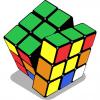 Φροντίζω το ΠεριβάλλονΔεκέμβριος-Ιανουάριος	ΤΙΤΛΟΙΑ ΤΑΞΗ: Τιτλος: ΓΝΩΡΙΖΩ ΚΑΙ ΣΕΒΟΜΑΙ ΤΑ ΖΩΑΒ ΤΑΞΗ : Σεισμός, τι πρέπει να κάνωΓ ΤΑΞΗ: Η πολιτιστική κληρονομιά της Χίου και η παγκόσμια ακτινοβολία τηςΔ ΤΑΞΗ: Για το δάσος μαθαίνω, δρω και δημιουργώΕ ΤΑΞΗ: Μαθαίνω να καταναλώνω σωστάΣΤ ΤΑΞΗ:     Τίτλος: «Οι ντετέκτιβ του περιβάλλοντος»ως προς τηΘεματική Ενότητα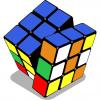 Ενδιαφέρομαι και Ενεργώ- Κοινωνική Συναίσθηση και ΕυθύνηΦεβρουάριος-ΜάρτιοςΤΙΤΛΟΙΑ ΤΑΞΗ: Μαθαίνω για τα δικαιώματά μουΒ ΤΑΞΗ : Είμαστε παιδιά και έχουμε δικαιώματαΓΤΑΞΗ: Σταματώ τις διακρίσεις, αποδέχομαι το «Άλλο» Δ ΤΑΞΗ: Τα δικαιώματα του παιδιούΕ ΤΑΞΗ: Μαζί μπορούμεΣΤ ΤΑΞΗ: «Έλα στη θέση μου. Μπες στα παπούτσια μου»ως προς τηΘεματική Ενότητα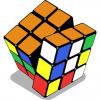 Δημιουργώ και Καινοτομώ- Δημιουργική Σκέψη και ΠρωτοβουλίαΑπρίλιος-ΜάιοςΤΙΤΛΟΙΑ ΤΑΞΗ: Οι ΔιαφημίσειςΒ ΤΑΞΗ : Πώς και πού ξοδεύω τα χρήματά μουΓ ΤΑΞΗ: Επαγγέλματα του τόπου μουΔ ΤΑΞΗ: Σχεδιάζουμε ένα ρομπότΕ ΤΑΞΗ: Μεταμορφώνω γεωμετρικά σχήματα και στερεάΣΤ ΤΑΞΗ: «Το όνειρό μου είναι να γίνω…»Αναμενόμενο όφελος ως προς το σχολικό κλίμαΠροσδοκούμε τα εργαστήρια των δεξιοτήτων να ανταποκριθούν στην ανάγκη να μετασχηματιστεί το παιδαγωγικό παράδειγμα και το σχολικό κλίμα προς την κατεύθυνση της εργαστηριακής και βιωματικής μάθησης, των συνεργατικών πρακτικών και της απάντησης πραγματικών προβλημάτων της ζωής και του τόπου της σχολικής κοινότηταςΕιδικότερα οφέλη Διαθεματική διάχυση της καλλιέργειας δεξιοτήτων σε όλο το διδακτικό πρόγραμμα του σχολείου αλλά και στα υπόλοιπα μέλη της σχολικής κοινότητας: γονείς, στενοί συγγενείςΑναμενόμενο αντίκτυπο για την ανάπτυξη της σχολικής κοινότηταςΘετικό  για την στενή και ευρεία σχολική κοινότητα εφόσον:ενημερωθούν και εμπλακούν κατά το προμελετημένο πλαίσιο ρόλων που το σχολείο θα ορίσει, γονείς, φορείς, γείτονες κτλ ώστε να είναι συνεργάτες στο εγχείρημα  το οποίο θα πρέπει να συνεχίζεται και στο σπίτι, στη γειτονιά κτλόλες οι σκέψεις-δράσεις –μέθοδοι διδασκαλίας και μάθησης μέσα στο στενό σχολικό περιβάλλον, εμφυσηθούν από τους στόχους του οράματος του σχολείου και διαποτιστούν από την αδιάλειπτη και μεθοδική   προσπάθεια  καλλιέργειας και ανάδειξης  δεξιοτήτων σε όλους τους εμπλεκόμενους και όχι μόνο στους μαθητές ώστε όλοι να νιώθουν χρήσιμοι, ευτυχείς και ξεχωριστοί γιατί σε αυτές τις συνθήκες ανθίζει ο εκπαιδευτικός και παιδαγωγικός κήπος του σχολείουΑντίκτυπο στην τοπική κοινότηταΘετικό και συνεπικουρικό εντός πλαισίων ρόλων και προκαθορισμένης από το σχολείο βοηθητικής παρέμβασηςΠροσαρμογές για τη συμμετοχή και την ένταξη όλων των μαθητών  Ένταξη του έργου των εκπαιδευτικών ειδικοτήτων στα πλαίσια των θεματικών των εργαστηρίων σε συνεργασία με τους υπεύθυνους κάθε τμήματος.Παράλληλη βοήθεια εκπαιδευτικών ειδικοτήτων και περιστασιακές αλλαγές στο ωρολόγιο πρόγραμμα για την εξυπηρέτηση των εργαστηρίων με τη φυσική παρουσία των ειδικοτήτων.Παράλληλη βοήθεια από διαθέσιμο προσωπικό  σε μαθητές με ειδικές μαθησιακές ανάγκες όπου χρειαστούν τις ώρες εργαστηρίωνΦορείς και άλλες συνεργασίες που θα εμπλουτίσουν το σχέδιο δράσης Πολιτιστικοί, επιστημονικοί, αυτοδιοικητικοί επαγγελματικοί φορείς, μουσεία, τόποι φυσικής και πολιτιστικής κληρονομιάς κτλΑναπτύσσονται στα Σχέδια Δράσης  κάθε τάξης και θα εμπλουτίζονται κατά την διάρκεια των προγραμμάτωνΤελικά προϊόντα(ενδεικτικά) των εργαστηρίων που υλοποιήθηκαν Θα συμπληρωθεί στο τέλοςΕκπαιδευτικό υλικό και εργαλεία  που χρησιμοποιήθηκαν εκτός της Πλατφόρμας των Εργαστήρια Δεξιοτήτων του ΙΕΠ.Θα συμπληρωθεί στο τέλοςΑΝΑΣΤΟΧΑΣΜΟΣ - ΤΕΛΙΚΗ ΑΞΙΟΛΟΓΗΣΗ ΤΗΣ ΕΦΑΡΜΟΓΗΣ Θα συμπληρωθεί στο τέλοςΑΝΑΣΤΟΧΑΣΜΟΣ - ΤΕΛΙΚΗ ΑΞΙΟΛΟΓΗΣΗ ΤΗΣ ΕΦΑΡΜΟΓΗΣ Θα συμπληρωθεί στο τέλοςΑΝΑΣΤΟΧΑΣΜΟΣ - ΤΕΛΙΚΗ ΑΞΙΟΛΟΓΗΣΗ ΤΗΣ ΕΦΑΡΜΟΓΗΣ Θα συμπληρωθεί στο τέλοςΑΝΑΣΤΟΧΑΣΜΟΣ - ΤΕΛΙΚΗ ΑΞΙΟΛΟΓΗΣΗ ΤΗΣ ΕΦΑΡΜΟΓΗΣ Θα συμπληρωθεί στο τέλοςΑΝΑΣΤΟΧΑΣΜΟΣ - ΤΕΛΙΚΗ ΑΞΙΟΛΟΓΗΣΗ ΤΗΣ ΕΦΑΡΜΟΓΗΣ Θα συμπληρωθεί στο τέλος1. Τελική αξιολόγηση της υλοποίησης των τεσσάρων Θεματικών ΕνοτήτωνΚείμενο 100 λέξεων (με βάση την αξιολόγηση και τον αναστοχασμό)στην μορφή λίστας για κάθε Θεματική Ενότητα1. Τελική αξιολόγηση της υλοποίησης των τεσσάρων Θεματικών ΕνοτήτωνΚείμενο 100 λέξεων (με βάση την αξιολόγηση και τον αναστοχασμό)στην μορφή λίστας για κάθε Θεματική Ενότητα1. Τελική αξιολόγηση της υλοποίησης των τεσσάρων Θεματικών ΕνοτήτωνΚείμενο 100 λέξεων (με βάση την αξιολόγηση και τον αναστοχασμό)στην μορφή λίστας για κάθε Θεματική Ενότητα1. Τελική αξιολόγηση της υλοποίησης των τεσσάρων Θεματικών ΕνοτήτωνΚείμενο 100 λέξεων (με βάση την αξιολόγηση και τον αναστοχασμό)στην μορφή λίστας για κάθε Θεματική Ενότητα1. Τελική αξιολόγηση της υλοποίησης των τεσσάρων Θεματικών ΕνοτήτωνΚείμενο 100 λέξεων (με βάση την αξιολόγηση και τον αναστοχασμό)στην μορφή λίστας για κάθε Θεματική ΕνότηταΖω καλύτερα- Ευ ζηνΦροντίζω το ΠεριβάλλονΕνδιαφέρομαι και Ενεργώ- Κοινωνική Συναίσθηση και ΕυθύνηΔημιουργώ και Καινοτομώ- Δημιουργική Σκέψη και Πρωτοβουλία1. ΥΓΕΙΑ: Διατροφή - Αυτομέριμνα, Οδική Ασφάλεια1. Οικολογία - Παγκόσμια και τοπική Φυσική κληρονομιά1. Ανθρώπινα δικαιώματα1. STEM/ Εκπαιδευτική Ρομποτική2. Ψυχική και Συναισθηματική Υγεία - Πρόληψη2. Κλιματική αλλαγή - Φυσικές Καταστροφές, Πολιτική προστασία2. Εθελοντισμός διαμεσολάβηση2. Επιχειρηματικότητα- Αγωγή Σταδιοδρομίας- Γνωριμία με επαγγέλματα3. Γνωρίζω το σώμα μου - Σεξουαλική Διαπαιδαγώγηση3. Παγκόσμια και τοπική Πολιτιστική κληρονομιά3. Συμπερίληψη: Αλληλοσεβασμός, διαφορετικότητα2. Οφέλη συνολικά από την υλοποίηση του Σχεδίου Δράσης- Θα συμπληρωθεί στο τέλος(σε συνάφεια με την αρχική ανάλυση αναγκών)2. Οφέλη συνολικά από την υλοποίηση του Σχεδίου Δράσης- Θα συμπληρωθεί στο τέλος(σε συνάφεια με την αρχική ανάλυση αναγκών)2. Οφέλη συνολικά από την υλοποίηση του Σχεδίου Δράσης- Θα συμπληρωθεί στο τέλος(σε συνάφεια με την αρχική ανάλυση αναγκών)2. Οφέλη συνολικά από την υλοποίηση του Σχεδίου Δράσης- Θα συμπληρωθεί στο τέλος(σε συνάφεια με την αρχική ανάλυση αναγκών)2. Οφέλη συνολικά από την υλοποίηση του Σχεδίου Δράσης- Θα συμπληρωθεί στο τέλος(σε συνάφεια με την αρχική ανάλυση αναγκών)ως προς το σχολικό κλίμα γενικάως προς τη ανάπτυξη της σχολικής κοινότητας (μαθητές, εκπαιδευτικοί, γονείς)ως προς την τοπική κοινότητα 3. Δυσκολίες – Εμπόδια κατά την υλοποίηση της πιλοτικής εφαρμογής του προγράμματος3. Δυσκολίες – Εμπόδια κατά την υλοποίηση της πιλοτικής εφαρμογής του προγράμματος3. Δυσκολίες – Εμπόδια κατά την υλοποίηση της πιλοτικής εφαρμογής του προγράμματος3. Δυσκολίες – Εμπόδια κατά την υλοποίηση της πιλοτικής εφαρμογής του προγράμματος3. Δυσκολίες – Εμπόδια κατά την υλοποίηση της πιλοτικής εφαρμογής του προγράμματοςΔυσκολίες και εμπόδια, σύντομη περιγραφή (ξεπεράστηκαν / ήταν ανυπέρβλητα)Προτάσεις Προτάσεις Προτάσεις Προτάσεις Προτάσεις Στη μορφή λίστας (150 λέξεις)………………………………………………Στη μορφή λίστας (150 λέξεις)………………………………………………Στη μορφή λίστας (150 λέξεις)………………………………………………Στη μορφή λίστας (150 λέξεις)………………………………………………Στη μορφή λίστας (150 λέξεις)………………………………………………